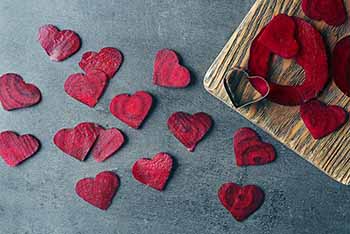 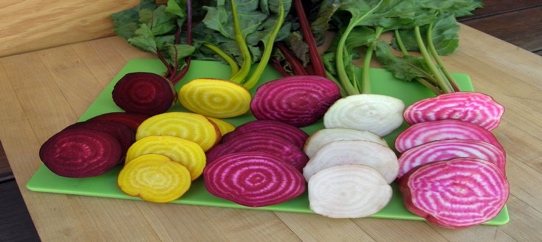 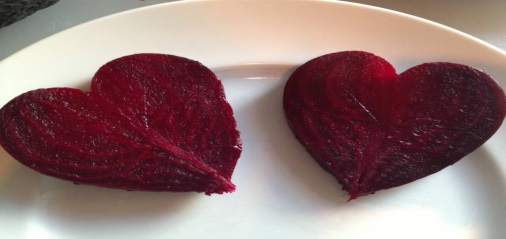 	The benefits of beets - both roots and greens - are manifold, and the simple beet is more popular than ever. Beets continue to become more mainstream, and a variety of beet preparations - beet juices, beet chips, pickled beets, beet hummus, and fermented beet products are increasingly prevalent in the supermarket aisles. Beet roots are not only a great source of fiber, folate, potassium, manganese, vitamin C, and iron, they also contain polyphenols, phytosterols, and are abundant in nitrates, all of which have been shown to protect the heart. 	Beets come in many varieties: white, yellow, pink, spiraled red and white, and of course, the traditional and most commonly seen Beta vulgaris L., or red beet root (1). It is this variety of beet which has been studied most.	The pigments which make Beta vulgaris L. that unmistakable, gorgeous, deep red color are called betalains, which are polyphenols (natural chemicals which have antioxidant properties (2)). Recent studies have shown that betalains can lower cancer risk and/or slow cancer progression (3, 4, 6). Belatains have also been shown to be anti-inflammatory agents which can lower risk of many chronic diseases and contribute to overall optimal health (6). A specific form of betalain called betanin - which is abundant in red beet roots - protects LDL cholesterol from oxidation, consequently reducing the risk of cardiovascular disease (3,5). Red beets also contain phytosterols, chemical structures found in plants very similar to cholesterol, which can help lower the body's cholesterol levels by promoting cholesterol excretion, also decreasing risk of cardiovascular disease. 	Beets can also help with blood pressure. Beet roots contain a significant number of nitrates (NO3) which can be converted to nitrites (NO2) and further converted to nitric oxide (NO) in the body. Nitric oxide signals blood vessels to dilate, thereby lowering blood pressure (8,9,11). Clinical studies and meta analyses have repeatedly found that ingesting beets causes a significant decrease in both systolic and diastolic blood pressure as well as increased dilation of blood vessels. (6, 7,10,11,13).  	Higher levels of nitrites are associated with increased physical activity endurance (6), and beet root ingestion has specifically been linked to improved running performance (15) and aerobic endurance (17). Since exercise is the very best way to protect your heart, endurance adds to nitrates' cardio-protective effects. 	As previously mentioned, beet roots are an excellent source of potassium, a macronutrient needed for muscle contractions, therefore essential for a healthy heartbeat. Potassium is a main component of the Dietary Approaches to Stop Hypertension (DASH) diet and is readily recommended to patients with hypertension. Potassium also helps the body void excess sodium through urine and reduces tension in blood vessels. Both mechanisms reduce blood pressure and contribute to a happy, healthy heart (12). 	HOW TO ENJOY THE BENEFICIAL BEET	No matter how you slice, dice, shred, or juice them, beets are hard to beat! To get the most out of beets, raw beet root juice has been shown to have the most beneficial effects with all their nutrients intact (13). If you don't like raw beets, don't fret. Cooked, fermented, or pickled beets retain much of their nutritious value, although some of the nitrites and other nutrients may be lost during preparation (13, 18, 19, 20). Canned and pickled beets likely contain high amounts of sodium, so if it's heart health you're after, these choices should be limited. Current research shows little difference in chemical composition between organic and conventional beet roots (16), so that choice is up to you.	Whichever variety you choose, be warned that beet pigments are also an excellent dye. They'll stain your hands (and everything else), so wearing gloves is a good idea. If your urine turns red after eating beets, don't worry! This is a common after-effect of beet ingestion called beeturia (21). 	And don't forget the beet greens, which are also exceptional for your health, but that's another story for a different day.References:(1) USDA Natural Resources Conservation Service - Plant Classifications:	http://plants.usda.gov/java/ClassificationServlet?source=display&classid=BEVM2(2) Merriam Webster Dictionaryhttps://www.merriam-webster.com/dictionary/polyphenol(3) Esatbeyoglu, T., Wagner, A. E., Schini-Kerth, V. B., & Rimbach, G. (2014). Betanin-	A food 	colorant with biological activity. Molecular Nutrition & Food Research, 59(1), 36-47. 	doi:10.1002/mnfr.201400484(4) Esatbeyoglu, T., Wagner, A. E., Motafakkerazad, R., Nakajima, Y., Matsugo, S., & 	Rimbach, G. (2014). Free radical scavenging and antioxidant activity of betanin: 	Electron spin resonance spectroscopy studies and studies in cultured cells. Food 	and Chemical Toxicology, 73, 119-126. doi:10.1016/j.fct.2014.08.007(5) Tesoriere, L., Allegra, M., Butera, D., Livrea, M.A. (2004). Absorption, excretion, and 	distribution of dietary antioxidant betalains in LDLs: Potential health effects of 	betalains in humans. Am. J. Clin. Nutr,  80(4), 941-5.(6) Clifford, T., Howatson, G., West, D., & Stevenson, E. (2015). The Potential Benefits of Red 	Beetroot Supplementation in Health and Disease. Nutrients, 7(4), 2801-2822. 	doi:10.3390/nu7042801(7) Hobbs, D. A., Kaffa, N., George, T. W., Methven, L., & Lovegrove, J. A. (2012). Blood 	pressure-lowering effects of beetroot juice and novel beetroot-enriched bread products 	in normotensive male subjects. British Journal of Nutrition, 108(11), 2066-2074. 	doi:10.1017/s0007114512000190(8) Kapil, V., Milsom, A. B., Okorie, M., Maleki-Toyserkani, S., Akram, F., Rehman, F., . 	. . 	Ahluwalia, A. (2010). Inorganic Nitrate Supplementation Lowers Blood Pressure in 	Humans: Role for Nitrite-Derived NO. Hypertension, 56(2), 274-281. 	doi:10.1161/hypertensionaha.110.153536(9) Webb, A. J., Patel, N., Loukogeorgakis, S., Okorie, M., Aboud, Z., Misra, S., . . . 	Ahluwalia, A. (2008). Acute Blood Pressure Lowering, Vasoprotective, and 	Antiplatelet Properties of Dietary Nitrate via Bioconversion to Nitrite. Hypertension, 	51(3), 784-790. doi:10.1161/hypertensionaha.107.103523(10) Siervo, M., Lara, J., Ogbonmwan, I., & Mathers, J. C. (2013). Inorganic Nitrate and 	Beetroot Juice Supplementation Reduces Blood Pressure in Adults: A Systematic 	Review and Meta-Analysis. Journal of Nutrition, 143(6), 818-826. 	doi:10.3945/jn.112.170233(11) Webb, A. J., Patel, N., Loukogeorgakis, S., Okorie, M., Aboud, Z., Misra, S., . . . 	Ahluwalia, A. (2008). Acute Blood Pressure Lowering, Vasoprotective, and 	Antiplatelet Properties of Dietary Nitrate via Bioconversion to Nitrite. Hypertension, 	51(3), 784-790. doi:10.1161/hypertensionaha.107.103523(12) American Heart Association - How potassium can help lower blood pressure		http://www.heart.org/HEARTORG/Conditions/HighBloodPressure/PreventionTrea	tmentofHighBloodPressure/How-Potassium-Can-Help-Control-High-Blood-	Pressure_UCM_303243_Article.jsp#.WGqe8rE-KqA(13) Asgary, S., Afshani, M. R., Sahebkar, A., Keshvari, M., Taheri, M., Jahanian, E., . . 	. 	Sarrafzadegan, N. (2016). Improvement of hypertension, endothelial function and 	systemic inflammation following short-term supplementation with red beet (Beta 	vulgaris L.) juice: a randomized crossover pilot study. Journal of Human 	Hypertension, 	30(10), 627-632. doi:10.1038/jhh.2016.34(14) Vahora, H., Khan, M. A., Alalami, U., & Hussain, A. (2016). The Potential Role of Nitric 	Oxide in Halting Cancer Progression Through Chemoprevention. Journal of Cancer 	Prevention, 21(1), 1-12. doi:10.15430/jcp.2016.21.1.1(15) Murphy, M., Eliot, K., Heuertz, R. M., & Weiss, E. (2012). Whole Beetroot Consumption 	Acutely Improves Running Performance. Journal of the Academy 	of Nutrition and 	Dietetics, 112(4), 548-552. doi:10.1016/j.jand.2011.12.002(16) Kazimierczak, R., Hallmann, E., Lipowski, J., Drela, N., Kowalik, A., Püssa, T., . . . 	Rembiałkowska, E. (2014). Beetroot ( Beta vulgaris L.) and naturally fermented 	beetroot juices from organic and conventional production: metabolomics, 	antioxidant 	levels and anticancer activity. Journal of the Science of Food and 	Agriculture, 94(13), 	2618-2629. doi:10.1002/jsfa.6722(17) Eggebeen, J., Kim-Shapiro, D. B., Haykowsky, M., Morgan, T. M., Basu, S., 	Brubaker, P., . 	. . Kitzman, D. W. (2016). One Week of Daily Dosing With 	Beetroot Juice Improves 	Submaximal Endurance and Blood Pressure in Older Patients With Heart Failure 	and Preserved Ejection Fraction. JACC: Heart Failure, 4(6), 428-437. 	doi:10.1016/j.jchf.2015.12.013(18) Nutritiondata.com - Raw Beet Roots	http://nutritiondata.self.com/facts/vegetables-and-vegetable-products/2348/2(19) Nutritiondata.com - Cooked beet roots, boiled with water, drained	http://nutritiondata.self.com/facts/vegetables-and-vegetable-products/2349/2(20) Nutritiondata.com - Beets pickled, canned, solids and liquids	http://nutritiondata.self.com/facts/vegetables-and-vegetable-products/2730/2(21) Watts, A. R., Lennard, M. S., Mason, S. L., Tucker, G. T., & Woods, H. F. (1994). 	Beeturia and the biological fate of beetroot pigments. Pharmacogenetics, 3(6), 302-	311. doi:10.1097/00008571-199312000-00004